COPYRIGHT CERTIFICATION STATEMENTJurnal Profesi Medika : Jurnal Kedokteran dan KesehatanThe undersigned below:Name    Author 1     : ……PUTU INDAH BUDIAPSARI.....................................................Name    Author 2    : ……I NYOMAN SUPADMA…...............................................................Name    Author 3    : ……………………………………………………...............................................................State that the manuscript / article is entitled “…DETERMINANT FACTORS OF LOW COGNITIVE, MOTORIC AND LANGUAGE PERFORMANCE OF HIV-INFECTED CHILDREN” belong to the publisher with the author's knowledge.  Related to this, I / we transfer and give full publication rights of the manuscript / article to the publisher in accordance with copyright law regulations.This is the statement letter I / we submit, thank you for your attention.DENPASAR, 11/06/2022Materai stamp + Sign Author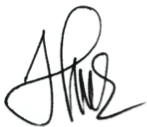 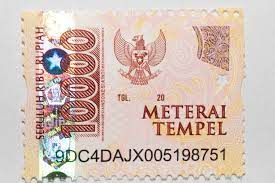 PUTU INDAH BUDIAPSARI